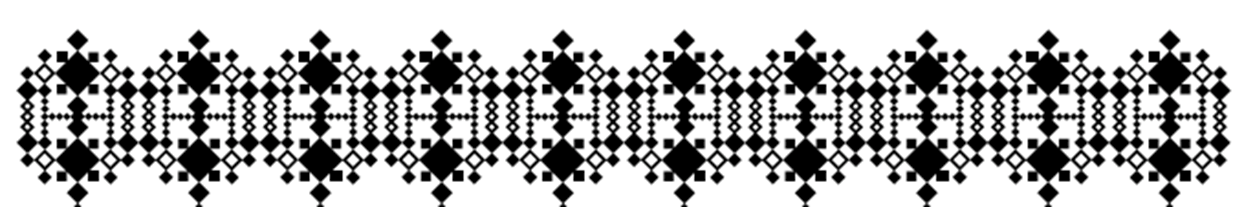 إن-كيو تقدم مجموعة قيّمة من الهدايا الجديدة المستوحاة من معرض "بغداد: قرّة العين" في متجر الهدايا بمتحف الفن الإسلاميبعد إعادة افتتاح متحف الفن الإسلامي، متجر الهدايا يثري تجربة الزوار بمجموعة مستوحاة من المعرضالدوحة، 9 نوفمبر 2022: أعلنت إن-كيو إنتربرايسز، الذراع التجاري لمتاحف قطر، وإحدى الشركات التابعة والمملوكة بالكامل لمتاحف قطر، عن إطلاق مجموعة هدايا جديدة مستوحاة من معرض "بغداد: قرّة العين"، في متجر الهدايا الذي أعيد افتتاحه مؤخرًا بمتحف الفن الإسلامي.يستضيف متحف الفن الإسلامي معرضًا بعنوان "بغداد: قرّة العين" من 26 أكتوبر 2022 حتى 25 فبراير 2023 حيث يسلّط الضوء على تراث بغداد المتميز كعاصمة للخلفاء العباسيين، وازدهار المدينة من جديد في القرن العشرين مع اكتشاف النفط.ويأخذ المعرض زوار متحف الفن الإسلامي في جولة خيالية عبر القرون، لإبراز دور بغداد كعاصمة للسلطة والمعرفة والثروات. يضم العرض قطع من 22 مؤسسة ذات شهرة عالمية، مثل متحف اللوفر ومتحف المتروبوليتان للفنون ومتحف بيناكي ومؤسسة الفاتيكان ومؤسسة بارجيل. كما يدعو الزوار لاستكشاف النسيج الاجتماعي للمدينة وسكانها من مختلف أنحاء العالم، والعديد من التقاليد التي مكنتها من الإزدهار مرارًا وتكرارًا على الرغم من الحرب والدمار.تشمل هدايا إن-كيو المستوحاة من المعرض مجموعة حصرية من الأدوات المنزلية والكتب والأدوات المكتبية والمنتجات العصرية وهي متوفرة الآن في متجر الهدايا بالمتحف.وتعليقًا على الإعلان عن المجموعة الجديدة، قال السيد فيل لوري، المدير العام لإن-كيو: "مع إعادة افتتاح متجر الهدايا في متحف الفن الإسلامي، والإعلان عن تشكيلتنا الجديدة من المعارض، نعمل عن كثب مع مصممينا، لإنتاج مجموعة هدايا فريدة ذات جودة عالية، بهدف تعزيز تجربة الزوار وخلق ذكريات خالدة. تتيح زيارة متجر الهدايا للزوار بعد هذا المعرض الهام فرصة اقتناء هدية تذكارية مميّزة من التاريخ المتألق لمدينة بغداد القديمة ذات الأهمية التاريخية، لأنفسهم أو لغيرهم".من جهتها، قالت السيدة تيجست سيفو، مديرة المبيعات والبيع بالتجزئة في شركة إن-كيو: "يسعدنا أن نقدم مجموعة جديدة من المنتجات المستوحاة من معرض بغداد: قرّة العين، في متجر هدايا متحف الفن الإسلامي. تم تصميم مجموعة الهدايا خصيصًا، لتعكس الموضوعات والمقتنيات المعروضة في المعرض وتشكل باقة متميزة من الهدايا. كما تسلط المجموعة الضوء على عمق واتساع مساهمات بغداد في مختلف المجالات عبر التاريخ".ويضم متحف الفن الإسلامي المتميّز، الذي صممه المهندس المعماري الشهير آي إم باي، واحدة من أكثر مجموعات الفن الإسلامي شمولًا في العالم، حيث يتضمن روائع من كل أركان العالم الإسلامي. يعكس متجر الهدايا المتواجد في الطابق الأرضي من المتحف، هذا التنوع الذي يتمتع به التراث الإسلامي، ويمثل رحلة عبر نطاقات جغرافية وفترات زمنية متعددة. كما يقدم مجموعة جديدة من الهدايا المخصصة والحصرية، لاستكمال مساحات المعرض بشكل مبتكر وتعزيز التجربة الثقافية للزوار.تعد كل قطعة في متجر الهدايا بمثابة سفير للمتحف، حيث تعكس القصص الرائعة التي تسلط الضوء على الماضي وتلهم المستقبل. وتشمل هذه المنتجات نسخًا مقلدة بحرفية لمقتنيات المتحف، بما فيها الأواني الزجاجية والأدوات المنزلية المصنوعة يدويًّا، والكتب والمجوهرات والأدوات المكتبية والإكسسوارات، بالإضافة إلى المخطوطات والأعمال المعدنية والمنسوجات والخزف الإزنيقي والتحف التي تمثل الأعمال الفنية التي تعود لثلاث قارات خلال 14 قرنا من الفن.لا تفوت فرصة زيارة متجر الهدايا بعد جولتك في متحف الفن الإسلامي لتعزيز تجربة زيارتك. تتوفر منتجات المتجر أيضًا في متجر IN-Q عبر الإنترنت على www.inq-online.com*** انتهى ***مسؤولة الإعلام:السيدة/ ماريا لويزا برنابي
إدارة التسويق والاتصال
شركة إن-كيو إنتربرايسز ذ.م.م. التابعة لمتاحف قطر
هاتف: 5335 4452 974+
بريد إلكتروني: mbernabe@qm.org.qaنبذة عن شركة إن-كيو إنتربرايسزشركة إن-كيو إنتربرايسز ذ.م.م.، هي الذراع التجاري لمتاحف قطر، وهي شركة تابعة ومملوكة بالكامل لمتاحف قطر، وتعمل في المقام الأول في قطاعات البيع بالتجزئة والأغذية والمشروبات وخدمات الضيافة. منذ تأسيسها عام 2015، استطاعت إن-كيو تكوين سمعة طيبة في الجودة، والمنتجات الحصرية، والأصالة، والإبداع في كل ما تقوم به، وهي أفكار استلهمتها من مهمة متاحف قطر.إن-كيو هي الطرف المعني الرئيسي وراء هذا الالتزام، وخلق فرص تجارية للفنانين والمصممين الشباب، وأصحاب المشاريع، فضلًا عن إشراك جمهور متاحف قطر من خلال البضائع والمطبوعات ومتجرها الإلكتروني، ومن خلال توفير الخبرات الموثوقة من خلال عمليات متنوعة والتي تشمل: المطاعم والمقاهيمطعم إدام، أحد مطاعم الشيف العالمي آلان دوكاس، والمقهى في متحف الفن الإسلاميالمقاهي والأكشاك في حديقة متحف الفن الإسلاميمطعم جيوان في متحف قطر الوطنيكافيه 875 وأكشاك أخرى في متحف قطر الوطنيمطعم وكافيه نوى في 3-2-1 متحف قطر الأولمبي والرياضيكافيه متحف في متحف: المتحف العربي للفن الحديثالمرجان (بلهمبار)كافيه بروفايلز في M7 متاجر البيع بالتجزئةمتجر الهدايا في متحف الفن الإسلاميمتجر الهدايا في متحف قطر الوطنيمتجر هدايا في 3-2-1متحف قطر الأولمبي والرياضي متجر الهدايا في متحف: المتحف العربي للفن الحديثمتجر كاس آرت قطرمتاجر البيع المؤقتة في M7، مطافئ: مقر الفنانين، كتارا والرواقكشك متاحف قطر في دوحة فستيفال سيتي.متجر إن-كيو الالكتروني عبر الانترنتنبذة عن متاحف قطر تُقدّم متاحف قطر، المؤسسة الأبرز للفنون والثقافة في الدولة، تجارب ثقافية أصيلة وملهمة من خلال شبكةٍ متنامية من المتاحف، والمواقع الأثرية، والمهرجانات، وأعمال الفن العام التركيبية، والبرامج الفنية. تصون متاحف قطر ممتلكات دولة قطر الثقافية ومواقعها التراثية وترممها وتوسع نطاقها، وذلك بمشاركتها الفن والثقافة من قطر، والشرق الأوسط، وشمال أفريقيا، ومنطقة جنوب آسيا مع العالم، وأيضًا بإثرائها لحياة المواطنين، والمقيمين وزوار البلاد.  وقد جعلت متاحف قطر، تحت رعاية حضرة صاحب السمو الشيخ تميم بن حمد آل ثاني، أمير البلاد المفدى، وبقيادة سعادة الشيخة المياسة بنت حمد بن خليفة آل ثاني، رئيس مجلس أمناء متاحف قطر، من دولة قطر مركزًا حيويًا للفنون، والثقافة، والتعليم في منطقة الشرق الأوسط وما حوله. وتُعتبر متاحف قطر جزءًا لا يتجزّأ من هدف تنمية دولةٍ مبتكرة، ومتنوعة ثقافيًا، وتقدميّة، تجمع الناس معًا لتشجيع الفكر الحديث، وإثارة النقاشات الثقافية الهامة، والتوعية بالمبادرات البيئية والاستدامة وتشجيعها، وإسماع صوت الشعب القطري.   أشرفت متاحف قطر، منذ تأسيسها في عام 2005، على تطوير كل من: متحف الفن الإسلامي، وحديقة متحف الفن الإسلامي، ومتحف: المتحف العربي للفن الحديث، ومتحف قطر الوطني، وجاليري متاحف قطر– الرواق، وجاليري متاحف قطر– كتارا، و3-2-1 متحف قطر الأولمبي والرياضي، ودَدُ - متحف الأطفال في قطر.   من خلال المركز الإبداعي، تطلق متاحف قطر المشاريع الفنية والإبداعية، وتدعمها، مثل مطافئ: مقر الفنانين، تصوير: مهرجان قطر للصورة، وM7، المركز الإبداعي للتصميم والابتكار والأزياء الذي يصقل المواهب الفنية، ويقدم الفرص لتطوير بنية تحتية ثقافية قوية ومستدامة.  ويعبر ما تقوم به متاحف قطر عن ارتباطها الوثيق بقطر وتراثها، والتزامها الراسخ بالدمج وسهولة الوصول، وإيمانها بقيمة الابتكار. 